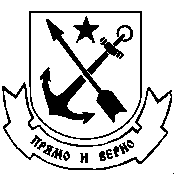 Муниципальный СоветМуниципального образования поселок СтрельнаРЕШЕНИЕ  от  27 ноября 2012 года                                                                                         №  49                                                  			Об утверждении Положения «О проведении подготовки и обучения неработающего населения, проживающего на территории Муниципального образования поселок Стрельна способам защиты и действиям в чрезвычайных ситуациях, а также способам защиты от опасностей, возникающих при ведении военных действий или вследствие этих действий» В соответствии со статьей 10 Закона Санкт-Петербурга от 23 сентября . № 420-79 «Об организации местного самоуправления в Санкт-Петербурге»МУНИЦИПАЛЬНЫЙ СОВЕТ		РЕШИЛ:Утвердить Положение «О проведении подготовки и обучения неработающего населения, проживающего на территории Муниципального образования поселок Стрельна способам защиты и действиям в чрезвычайных ситуациях, а также способам защиты от опасностей, возникающих при ведении военных действий или вследствие этих действий» согласно Приложению 1.Контроль за исполнением настоящего Решения возложить на Главу Муниципального образования поселок Стрельна Крюкова С.В. Настоящее Решение вступает в силу со дня принятия.Глава Муниципального образования -Председатель Муниципального Совета                                                              С.В. КрюковПриложение 1к решению Муниципального Совета Муниципального образования поселок Стрельна от 27.11.2012  №49ПОЛОЖЕНИЕо проведении подготовки и обучения неработающего населения,проживающего на территории Муниципального образования поселок Стрельна способам защиты и действиям в чрезвычайных ситуациях, а также способам защиты от опасностей, возникающих при ведении военных действий или вследствие этих действий1. Общие   положения 1.1. Настоящее  Положение  разработано в соответствии Законом Санкт-Петербурга от 23.09.2009 № 420-79 «Об организации местного самоуправления в Санкт-Петербурге», от 20.10.2005 №514-76 «О защите населения и территорий от чрезвычайных ситуаций природного и техногенного характера в Санкт-Петербурге», Постановлением Правительства Санкт-Петербурга от 24.10.2007 №1393 «Об организации подготовки и  обучения  населения Санкт-Петербурга в области гражданской обороны и защиты от чрезвычайных ситуаций природного и техногенного характера», Методическим рекомендациями МЧС России и определяет порядок проведения подготовки и  обучения   неработающего  населения, проживающего на территории Муниципального образования пос. Стрельна (далее – МО пос. Стрельна), способам защиты и действиям в чрезвычайных ситуациях, а также способам защиты от опасностей, возникающих при ведении военных действий или вследствие этих действий.1.2. Реализация вопроса местного значения по проведению подготовки и  обучению   неработающего  населения, проживающего на территории МО пос. Стрельна, способам защиты и действиям в чрезвычайных ситуациях, а также способам защиты от опасностей, возникающих при ведении военных действий или вследствие этих действий, возлагаются на Местную администрацию МО пос. Стрельна.1.3. Финансирование проведения подготовки и  обучения   неработающего   населения , проживающего на территории МО пос. Стрельна, способам защиты и действиям в чрезвычайных ситуациях, а также способам защиты от опасностей, возникающих при ведении военных действий или вследствие этих действий осуществляется местной администрацией МО пос. Стрельна, за счет средств бюджета МО пос. Стрельна на соответствующий финансовый год.2. Основные цели и задачи2.1. Основной целью в реализации вопроса местного значения по организации проведения подготовки  и   обучения   неработающего   населения , проживающего на территории МО пос. Стрельна способам защиты  и  действиям в чрезвычайных ситуациях, а также способам защиты от опасностей, возникающих при ведении военных действий или вследствие этих действий является снижение рисков  и  смягчение последствий аварий, катастроф  и  стихийных бедствий, повышение уровня защиты  населения   и  территорий от чрезвычайных ситуаций. 2.2. Деятельность Местной администрации МО пос. Стрельна по организации проведения подготовки  и   обучения   неработающего   населения , проживающего на территории МО пос. Стрельна способам защиты  и  действиям в чрезвычайных ситуациях, а также способам защиты от опасностей, возникающих при ведении военных действий или вследствие этих действий, направлена на решение следующих задач:- повышение готовности  и  способности к ликвидации чрезвычайных ситуаций, а также повышение уровня подготовки  по   ГО;- комплексная подготовка жителей МО пос. Стрельна к действиям в  ЧС  за счет использования новых информационных технологий;- внедрение новых форм  и  методов  обучения ;- привлечение средств массовой информации МО пос. Стрельна для более оперативного решения проблемы при возникновении чрезвычайных ситуаций экологического и техногенного характера.3. Проведение подготовки и обучения  неработающего   населения, проживающего на территории МО пос. Стрельна, способам защиты и действиям в чрезвычайных, а также способам защиты от опасностей, возникающих при ведении военных действий или вследствие этих действий.3.1. Подготовка и обучение неработающего населения, проживающего на территории МО пос. Стрельна способам защиты и действиям в чрезвычайных ситуациях, а также способам защиты от опасностей, возникающих при ведении военных действий или вследствие этих действий, проводится на базе:-  учебно-консультационного пункта (далее - УКП), расположенного по адресу: Санкт-Петербург, пос. Стрельна, Санкт-Петербургское шоссе, дом 69, каб. №11.- Дома – интерната для престарелых и инвалидов, расположенного по адресу: Санкт-Петербург, пос. Стрельна, Санкт-Петербургское шоссе, дом 98/1. Порядок организации и деятельности УКП определяется правовым актом Местной администрации МО пос. Стрельна.УКП оборудуется и оснащается в соответствии с  Положением  о смотре-конкурсе на лучшую учебно-материальную базу гражданской обороны и защиты от чрезвычайных ситуаций Санкт-Петербурга, утвержденным постановлением Правительства Санкт-Петербурга от 29.10.2007 г. № 1396 «О проведении смотра-конкурса на лучшую учебно-материальную базу гражданской обороны и защиты от чрезвычайных ситуаций Санкт-Петербурга».3.2. Местная администрация МО пос. Стрельна в рамках реализации вопроса местного значения осуществляет следующую деятельность:разработка учетной и отчетной документации; разработка комплексного плана мероприятий по подготовке неработающего населения муниципального образования в области ГО, защиты от ЧС и обеспечения безопасности жизнедеятельности на текущий год;осуществление контроля за ходом самостоятельного обучения людей;оказание индивидуальной помощи обучаемым;осуществление контроля подготовки неработающего населения в Муниципальном образовании;взаимодействие по вопросам обучения неработающего населения по вопросам обучения неработающего населения с МЧС России;утверждение отчета об итогах работы по подготовке неработающего населения в области безопасности жизнедеятельности в прошедшем году и задачах на текущий год.3.3. Подготовка и  обучение   неработающего  населения, проживающего на территории МО пос. Стрельна способам защиты и действиям в чрезвычайных ситуациях, а также способам защиты от опасностей, возникающих при ведении военных действий или вследствие этих действий осуществляется путем:- проведения занятий;- проведение пропагандистских и агитационных мероприятий (беседы, лекции, вечера вопросов и ответов, консультации, показ учебных кино-и видеофильмов и др.);- распространение и изучение памяток, листовок, пособий, прослушивание радиопередач и просмотр телепрограмм по тематике гражданской обороны, защиты от чрезвычайных ситуаций и обеспечения пожарной безопасности;- участие в учениях и тренировках по гражданской обороне и защите от чрезвычайных ситуаций.3.4. Основное внимание при  обучении  обращается на практические действия в возможных чрезвычайных ситуациях.3.5. Обучение проводится в соответствии с рекомендуемой тематикой по следующим направлениям:Гражданская оборона как система общегосударственных мер по защите населения. Единая государственная система предупреждения и ликвидации чрезвычайных ситуаций и её основные задачи.Опасности, возникающие при ведении военных действий или вследствие этих действий. Основные способы защиты населения при ведении военных действий или вследствие этих действий.Действия населения в условиях радиоактивного загрязнения.Действия населения при угрозе и возникновении чрезвычайных ситуаций природного характера (наводнения, бури, ураганы, лесные и торфяные пожары).Действия населения при угрозе и возникновении чрезвычайных ситуаций техногенного характера.Пожарная опасность в жилых и общественных зданиях. Правила пожарной безопасности. Действия населения в случае возникновения пожара.Действия населения при угрозе и совершении террористических актов.Оказание первой медицинской помощи. Основы ухода за больными.3.6. Обучение   населения  проводится в группах до 30 человек. Четыре темы обучения изучаются в весенний период (апрель – май) и четыре темы обучения изучаются в  осенний период (октябрь – ноябрь). В другое время проводятся консультации  и  иные мероприятия. Продолжительность занятий одной группы не более 1 академического часа в день.3.7. Основными формами занятий являются: практические занятия; беседы, викторины; ситуационные игры, дискуссии;  встречи с участниками ликвидации последствий чрезвычайных ситуаций, руководящим составом  и  ветеранами гражданской обороны; просмотр видеоматериалов, прослушивание аудиозаписей.3.8. Для проведения занятий приглашаются сотрудники МЧС России и иных организаций, деятельность которых непосредственно связана с  защитой от  чрезвычайных ситуаций, а также защитой от опасностей, возникающих при ведении военных действий или вследствие этих действий.